GRADUATE SURVEY (DA STANDARDS)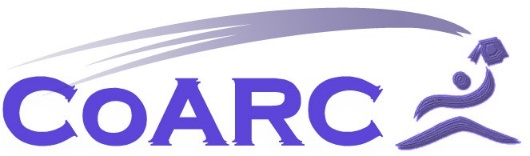 Degree Advancement Program Name:       CoARC Degree Advancement Program ID#:        NOTE: Completion of this survey is required as part of outcomes assessment by the program's accreditation body (CoARC).The purpose of this survey is to help faculty evaluate the Program’s success in preparing graduates to function as competent respiratory therapy officials.  Compiled data from all returned surveys will be used to evaluate program quality.BACKGROUND INFORMATION: 				              Grad month:         Grad Year:       Job Title:      					Length of employment at time of evaluation:       years and 	      months.Type of employment at time of evaluation:   Full-Time   Part-Time  Per-Diem Name (while enrolled in the Program):       Credential Status (check all that apply):  CRT	  CPFT 	  RPFT	  CRT-SDS 	  RRT-SDS  RRT	  RRT-NPS	  RPSGT 	  RRT-ACCS	  AE-C5 = Excellent    4 = Above Average    3 = Average    2 = Below Average    1 = Poor 		YOUR OVERALL RATING OF THE PROGRAM:	5 	4 	3 	2 	1 INSTRUCTIONS:  Consider each item separately and rate it independently of all others. Check the rating that indicates the extent to which you agree with each statement. Please do not skip any rating.5 = Strongly Agree    4 = Generally Agree    3 = Neutral (acceptable)    2 = Generally Disagree    1 = Strongly Disagree N/A= Not a Program GoalNOTE: Please provide detailed comments for any item rated below 3.(Relevant Standard is in parentheses)General Questions Regarding all Degree Advancement Programs The program prepared me with additional knowledge, skills, andattributes in leadership, management, education, research, and/or advanced practice that will enable me to meet my currentprofessional goals and prepare me to practice as an advanceddegree respiratory therapist. (DA 3.1)	5 	4 	3 	2 	1 Comments:        2.	The program enhanced my development of effective oral andwritten communication skills. (DA 4.6)	5 	4 	3 	2 	1 Comments:        3.	The program curriculum promoted cultural diversity andencouraged me to respect the beliefs and values of all persons, regardless of cultural background, religion, age, race,or lifestyle. (DA 4.6) 	5 	4 	3 	2 	1 Comments:        4.	The program placed both value and importance on the concept of 	professionalism throughout the curriculum. (DA 4.5)	5 	4 	3 	2 	1 Comments:        5.	The program ensured that course content, learning experiences,	and access to learning experiences were substantially equivalent	for all students in a given track, regardless of location. (DA 4.11)	5 	4 	3 	2 	1  Comments:        6.	The program curriculum provided leadership and/or management 	theories and assignments that will assist me in current or future	leadership roles. (DA 4.8)	5 	4 	3 	2 	1 	N/A Comments:        7.	The program provided opportunities for me to develop effective	teaching skills. (DA 4.6)	5 	4 	3 	2 	1 	N/A Comments:        8.	The program curriculum prepared me to interpret, synthesize, and	conduct research. (DA 4.7)	5 	4 	3 	 2 	 1 Comments:        The program helped me foster an analytical approach to clinical situations and the curriculum required competency of established and evolving biomedical and clinical sciences to effectively apply	this knowledge to patient care in my area of practice. (DA 4.4)	5 	4 	3 	2 	1 Comments:        10.	The program required a practice-based culminating experience 	(such as a thesis, capstone, specialty credential or final project)	that is evidence based that mandated the use of evidence based	research. (DA 4.7)		5 	4 	3 	2 	1 	N/A  Comments:        11.	The program was of sufficient quality and duration for me to acquire	the knowledge and expected goals. (DA 4.10)	5 	4 	3 	2 	1 Comments:        Additional Comments:        Rater Name:         									Date:      /     /     Phone Number:   (     ) -       -     			Email:        @      Thank You!